Worker’s Claim for Benefits Under the Energy Employees Occupational Illness Compensation Program ActWorker’s Claim for Benefits Under the Energy Employees Occupational Illness Compensation Program ActWorker’s Claim for Benefits Under the Energy Employees Occupational Illness Compensation Program ActWorker’s Claim for Benefits Under the Energy Employees Occupational Illness Compensation Program ActWorker’s Claim for Benefits Under the Energy Employees Occupational Illness Compensation Program ActWorker’s Claim for Benefits Under the Energy Employees Occupational Illness Compensation Program ActWorker’s Claim for Benefits Under the Energy Employees Occupational Illness Compensation Program ActWorker’s Claim for Benefits Under the Energy Employees Occupational Illness Compensation Program ActWorker’s Claim for Benefits Under the Energy Employees Occupational Illness Compensation Program ActWorker’s Claim for Benefits Under the Energy Employees Occupational Illness Compensation Program ActWorker’s Claim for Benefits Under the Energy Employees Occupational Illness Compensation Program Act Department of LaborOffice of Workers’ Compensation ProgramsDivision of Energy Employees Occupational   Illness Compensation Department of LaborOffice of Workers’ Compensation ProgramsDivision of Energy Employees Occupational   Illness Compensation Department of LaborOffice of Workers’ Compensation ProgramsDivision of Energy Employees Occupational   Illness Compensation Department of LaborOffice of Workers’ Compensation ProgramsDivision of Energy Employees Occupational   Illness Compensation Department of LaborOffice of Workers’ Compensation ProgramsDivision of Energy Employees Occupational   Illness Compensation Department of LaborOffice of Workers’ Compensation ProgramsDivision of Energy Employees Occupational   Illness Compensation Department of LaborOffice of Workers’ Compensation ProgramsDivision of Energy Employees Occupational   Illness Compensation Department of LaborOffice of Workers’ Compensation ProgramsDivision of Energy Employees Occupational   Illness Compensation Department of LaborOffice of Workers’ Compensation ProgramsDivision of Energy Employees Occupational   Illness Compensation Department of LaborOffice of Workers’ Compensation ProgramsDivision of Energy Employees Occupational   Illness Compensation Department of LaborOffice of Workers’ Compensation ProgramsDivision of Energy Employees Occupational   Illness Compensation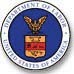 Note:	Please read the instructions on page 2 before filling out this form.  Provide all information requested, and sign and date the bottom of page 1.  Do not write in the shaded areas.Note:	Please read the instructions on page 2 before filling out this form.  Provide all information requested, and sign and date the bottom of page 1.  Do not write in the shaded areas.Note:	Please read the instructions on page 2 before filling out this form.  Provide all information requested, and sign and date the bottom of page 1.  Do not write in the shaded areas.Note:	Please read the instructions on page 2 before filling out this form.  Provide all information requested, and sign and date the bottom of page 1.  Do not write in the shaded areas.Note:	Please read the instructions on page 2 before filling out this form.  Provide all information requested, and sign and date the bottom of page 1.  Do not write in the shaded areas.Note:	Please read the instructions on page 2 before filling out this form.  Provide all information requested, and sign and date the bottom of page 1.  Do not write in the shaded areas.Note:	Please read the instructions on page 2 before filling out this form.  Provide all information requested, and sign and date the bottom of page 1.  Do not write in the shaded areas.Note:	Please read the instructions on page 2 before filling out this form.  Provide all information requested, and sign and date the bottom of page 1.  Do not write in the shaded areas.Note:	Please read the instructions on page 2 before filling out this form.  Provide all information requested, and sign and date the bottom of page 1.  Do not write in the shaded areas.Note:	Please read the instructions on page 2 before filling out this form.  Provide all information requested, and sign and date the bottom of page 1.  Do not write in the shaded areas.Note:	Please read the instructions on page 2 before filling out this form.  Provide all information requested, and sign and date the bottom of page 1.  Do not write in the shaded areas.Note:	Please read the instructions on page 2 before filling out this form.  Provide all information requested, and sign and date the bottom of page 1.  Do not write in the shaded areas.Note:	Please read the instructions on page 2 before filling out this form.  Provide all information requested, and sign and date the bottom of page 1.  Do not write in the shaded areas.Note:	Please read the instructions on page 2 before filling out this form.  Provide all information requested, and sign and date the bottom of page 1.  Do not write in the shaded areas.Note:	Please read the instructions on page 2 before filling out this form.  Provide all information requested, and sign and date the bottom of page 1.  Do not write in the shaded areas.Note:	Please read the instructions on page 2 before filling out this form.  Provide all information requested, and sign and date the bottom of page 1.  Do not write in the shaded areas.Note:	Please read the instructions on page 2 before filling out this form.  Provide all information requested, and sign and date the bottom of page 1.  Do not write in the shaded areas.OMB Control No:	  1240-0002Expiration Date:	XX/XX/XXXXOMB Control No:	  1240-0002Expiration Date:	XX/XX/XXXXOMB Control No:	  1240-0002Expiration Date:	XX/XX/XXXXOMB Control No:	  1240-0002Expiration Date:	XX/XX/XXXXOMB Control No:	  1240-0002Expiration Date:	XX/XX/XXXXOMB Control No:	  1240-0002Expiration Date:	XX/XX/XXXXOMB Control No:	  1240-0002Expiration Date:	XX/XX/XXXXOMB Control No:	  1240-0002Expiration Date:	XX/XX/XXXXOMB Control No:	  1240-0002Expiration Date:	XX/XX/XXXXEmployee Information (Please Print Clearly)Employee Information (Please Print Clearly)Employee Information (Please Print Clearly)Employee Information (Please Print Clearly)Employee Information (Please Print Clearly)Employee Information (Please Print Clearly)Employee Information (Please Print Clearly)Employee Information (Please Print Clearly)Employee Information (Please Print Clearly)Employee Information (Please Print Clearly)Employee Information (Please Print Clearly)Employee Information (Please Print Clearly)Employee Information (Please Print Clearly)Employee Information (Please Print Clearly)Employee Information (Please Print Clearly)Employee Information (Please Print Clearly)Employee Information (Please Print Clearly)Employee Information (Please Print Clearly)Employee Information (Please Print Clearly)Employee Information (Please Print Clearly)Employee Information (Please Print Clearly)Employee Information (Please Print Clearly)Employee Information (Please Print Clearly)Employee Information (Please Print Clearly)Employee Information (Please Print Clearly)Employee Information (Please Print Clearly)1.  Name (Last, First, Middle Initial)1.  Name (Last, First, Middle Initial)1.  Name (Last, First, Middle Initial)1.  Name (Last, First, Middle Initial)1.  Name (Last, First, Middle Initial)1.  Name (Last, First, Middle Initial)1.  Name (Last, First, Middle Initial)1.  Name (Last, First, Middle Initial)1.  Name (Last, First, Middle Initial)1.  Name (Last, First, Middle Initial)1.  Name (Last, First, Middle Initial)1.  Name (Last, First, Middle Initial)1.  Name (Last, First, Middle Initial)1.  Name (Last, First, Middle Initial)1.  Name (Last, First, Middle Initial)2.  Social Security Number 2.  Social Security Number 2.  Social Security Number 2.  Social Security Number 2.  Social Security Number 2.  Social Security Number 2.  Social Security Number 2.  Social Security Number 2.  Social Security Number 2.  Social Security Number 2.  Social Security Number 3.  Date of Birth3.  Date of Birth3.  Date of Birth4.  Sex 4.  Sex 4.  Sex 4.  Sex 5.  Dependents5.  Dependents5.  Dependents5.  Dependents5.  Dependents5.  Dependents5.  Dependents5.  Dependents5.  Dependents5.  Dependents5.  Dependents5.  Dependents5.  Dependents5.  Dependents3.  Date of Birth3.  Date of Birth3.  Date of Birth    Male    Female    Male    Female    Male    Female    Male    Female   Spouse   Children   Other:   Spouse   Children   Other:   Spouse   Children   Other:   Spouse   Children   Other:   Spouse   Children   Other:   Spouse   Children   Other:   Spouse   Children   Other:   Spouse   Children   Other:   Spouse   Children   Other:   Spouse   Children   Other:   Spouse   Children   Other:   Spouse   Children   Other:   Spouse   Children   Other:   Spouse   Children   Other:3.  Date of Birth3.  Date of Birth3.  Date of BirthMonthDayYearYear    Male    Female    Male    Female    Male    Female    Male    Female   Spouse   Children   Other:   Spouse   Children   Other:   Spouse   Children   Other:   Spouse   Children   Other:   Spouse   Children   Other:   Spouse   Children   Other:   Spouse   Children   Other:   Spouse   Children   Other:   Spouse   Children   Other:   Spouse   Children   Other:   Spouse   Children   Other:   Spouse   Children   Other:   Spouse   Children   Other:   Spouse   Children   Other:6.  Address  (Street, Apt. #, P.O. Box)6.  Address  (Street, Apt. #, P.O. Box)6.  Address  (Street, Apt. #, P.O. Box)6.  Address  (Street, Apt. #, P.O. Box)6.  Address  (Street, Apt. #, P.O. Box)6.  Address  (Street, Apt. #, P.O. Box)6.  Address  (Street, Apt. #, P.O. Box)6.  Address  (Street, Apt. #, P.O. Box)6.  Address  (Street, Apt. #, P.O. Box)6.  Address  (Street, Apt. #, P.O. Box)6.  Address  (Street, Apt. #, P.O. Box)6.  Address  (Street, Apt. #, P.O. Box)7.  Telephone Number(s)7.  Telephone Number(s)7.  Telephone Number(s)7.  Telephone Number(s)7.  Telephone Number(s)7.  Telephone Number(s)7.  Telephone Number(s)7.  Telephone Number(s)7.  Telephone Number(s)7.  Telephone Number(s)7.  Telephone Number(s)7.  Telephone Number(s)7.  Telephone Number(s)7.  Telephone Number(s)6.  Address  (Street, Apt. #, P.O. Box)6.  Address  (Street, Apt. #, P.O. Box)6.  Address  (Street, Apt. #, P.O. Box)6.  Address  (Street, Apt. #, P.O. Box)6.  Address  (Street, Apt. #, P.O. Box)6.  Address  (Street, Apt. #, P.O. Box)6.  Address  (Street, Apt. #, P.O. Box)6.  Address  (Street, Apt. #, P.O. Box)6.  Address  (Street, Apt. #, P.O. Box)6.  Address  (Street, Apt. #, P.O. Box)6.  Address  (Street, Apt. #, P.O. Box)6.  Address  (Street, Apt. #, P.O. Box) a.  Home:  (       )             - a.  Home:  (       )             - a.  Home:  (       )             - a.  Home:  (       )             - a.  Home:  (       )             - a.  Home:  (       )             - a.  Home:  (       )             - a.  Home:  (       )             - a.  Home:  (       )             - a.  Home:  (       )             - a.  Home:  (       )             - a.  Home:  (       )             - a.  Home:  (       )             - a.  Home:  (       )             -      (City, State, ZIP Code)      (City, State, ZIP Code)      (City, State, ZIP Code)      (City, State, ZIP Code)      (City, State, ZIP Code)      (City, State, ZIP Code)      (City, State, ZIP Code)      (City, State, ZIP Code)      (City, State, ZIP Code)      (City, State, ZIP Code)      (City, State, ZIP Code)      (City, State, ZIP Code) b.  Other:  (       )             - b.  Other:  (       )             - b.  Other:  (       )             - b.  Other:  (       )             - b.  Other:  (       )             - b.  Other:  (       )             - b.  Other:  (       )             - b.  Other:  (       )             - b.  Other:  (       )             - b.  Other:  (       )             - b.  Other:  (       )             - b.  Other:  (       )             - b.  Other:  (       )             - b.  Other:  (       )             -8.  Identify the Diagnosed Condition(s) Being Claimed as Work-Related (check box and list specific diagnosis)8.  Identify the Diagnosed Condition(s) Being Claimed as Work-Related (check box and list specific diagnosis)8.  Identify the Diagnosed Condition(s) Being Claimed as Work-Related (check box and list specific diagnosis)8.  Identify the Diagnosed Condition(s) Being Claimed as Work-Related (check box and list specific diagnosis)8.  Identify the Diagnosed Condition(s) Being Claimed as Work-Related (check box and list specific diagnosis)8.  Identify the Diagnosed Condition(s) Being Claimed as Work-Related (check box and list specific diagnosis)8.  Identify the Diagnosed Condition(s) Being Claimed as Work-Related (check box and list specific diagnosis)8.  Identify the Diagnosed Condition(s) Being Claimed as Work-Related (check box and list specific diagnosis)8.  Identify the Diagnosed Condition(s) Being Claimed as Work-Related (check box and list specific diagnosis)8.  Identify the Diagnosed Condition(s) Being Claimed as Work-Related (check box and list specific diagnosis)8.  Identify the Diagnosed Condition(s) Being Claimed as Work-Related (check box and list specific diagnosis)8.  Identify the Diagnosed Condition(s) Being Claimed as Work-Related (check box and list specific diagnosis)8.  Identify the Diagnosed Condition(s) Being Claimed as Work-Related (check box and list specific diagnosis)8.  Identify the Diagnosed Condition(s) Being Claimed as Work-Related (check box and list specific diagnosis)8.  Identify the Diagnosed Condition(s) Being Claimed as Work-Related (check box and list specific diagnosis)8.  Identify the Diagnosed Condition(s) Being Claimed as Work-Related (check box and list specific diagnosis)8.  Identify the Diagnosed Condition(s) Being Claimed as Work-Related (check box and list specific diagnosis)8.  Identify the Diagnosed Condition(s) Being Claimed as Work-Related (check box and list specific diagnosis)8.  Identify the Diagnosed Condition(s) Being Claimed as Work-Related (check box and list specific diagnosis)8.  Identify the Diagnosed Condition(s) Being Claimed as Work-Related (check box and list specific diagnosis)8.  Identify the Diagnosed Condition(s) Being Claimed as Work-Related (check box and list specific diagnosis)8.  Identify the Diagnosed Condition(s) Being Claimed as Work-Related (check box and list specific diagnosis)8.  Identify the Diagnosed Condition(s) Being Claimed as Work-Related (check box and list specific diagnosis)8.  Identify the Diagnosed Condition(s) Being Claimed as Work-Related (check box and list specific diagnosis)8.  Identify the Diagnosed Condition(s) Being Claimed as Work-Related (check box and list specific diagnosis)8.  Identify the Diagnosed Condition(s) Being Claimed as Work-Related (check box and list specific diagnosis)   Cancer  (List Specific Diagnosis Below)     Cancer  (List Specific Diagnosis Below)     Cancer  (List Specific Diagnosis Below)     Cancer  (List Specific Diagnosis Below)     Cancer  (List Specific Diagnosis Below)     Cancer  (List Specific Diagnosis Below)     Cancer  (List Specific Diagnosis Below)     Cancer  (List Specific Diagnosis Below)     Cancer  (List Specific Diagnosis Below)     Cancer  (List Specific Diagnosis Below)     Cancer  (List Specific Diagnosis Below)     Cancer  (List Specific Diagnosis Below)     Cancer  (List Specific Diagnosis Below)     Cancer  (List Specific Diagnosis Below)     Cancer  (List Specific Diagnosis Below)     Cancer  (List Specific Diagnosis Below)     Cancer  (List Specific Diagnosis Below)     Cancer  (List Specific Diagnosis Below)     Cancer  (List Specific Diagnosis Below)  9.  Date of Diagnosis9.  Date of Diagnosis9.  Date of Diagnosis9.  Date of Diagnosis9.  Date of Diagnosis9.  Date of Diagnosis9.  Date of Diagnosis   Cancer  (List Specific Diagnosis Below)     Cancer  (List Specific Diagnosis Below)     Cancer  (List Specific Diagnosis Below)     Cancer  (List Specific Diagnosis Below)     Cancer  (List Specific Diagnosis Below)     Cancer  (List Specific Diagnosis Below)     Cancer  (List Specific Diagnosis Below)     Cancer  (List Specific Diagnosis Below)     Cancer  (List Specific Diagnosis Below)     Cancer  (List Specific Diagnosis Below)     Cancer  (List Specific Diagnosis Below)     Cancer  (List Specific Diagnosis Below)     Cancer  (List Specific Diagnosis Below)     Cancer  (List Specific Diagnosis Below)     Cancer  (List Specific Diagnosis Below)     Cancer  (List Specific Diagnosis Below)     Cancer  (List Specific Diagnosis Below)     Cancer  (List Specific Diagnosis Below)     Cancer  (List Specific Diagnosis Below)  MonthMonthDayDayDayDayYeara.a.a.a.a.a.a.a.a.a.a.a.a.a.a.a.a.b.b.b.b.b.b.b.b.b.b.b.b.b.b.b.b.b.c.c.c.c.c.c.c.c.c.c.c.c.c.c.c.c.c.   Beryllium Sensitivity   Beryllium Sensitivity   Beryllium Sensitivity   Beryllium Sensitivity   Beryllium Sensitivity   Beryllium Sensitivity   Beryllium Sensitivity   Beryllium Sensitivity   Beryllium Sensitivity   Beryllium Sensitivity   Beryllium Sensitivity   Beryllium Sensitivity   Beryllium Sensitivity   Beryllium Sensitivity   Beryllium Sensitivity   Beryllium Sensitivity   Beryllium Sensitivity   Beryllium Sensitivity   Beryllium Sensitivity   Chronic Beryllium Disease (CBD)   Chronic Beryllium Disease (CBD)   Chronic Beryllium Disease (CBD)   Chronic Beryllium Disease (CBD)   Chronic Beryllium Disease (CBD)   Chronic Beryllium Disease (CBD)   Chronic Beryllium Disease (CBD)   Chronic Beryllium Disease (CBD)   Chronic Beryllium Disease (CBD)   Chronic Beryllium Disease (CBD)   Chronic Beryllium Disease (CBD)   Chronic Beryllium Disease (CBD)   Chronic Beryllium Disease (CBD)   Chronic Beryllium Disease (CBD)   Chronic Beryllium Disease (CBD)   Chronic Beryllium Disease (CBD)   Chronic Beryllium Disease (CBD)   Chronic Beryllium Disease (CBD)   Chronic Beryllium Disease (CBD)   Chronic Silicosis   Chronic Silicosis   Chronic Silicosis   Chronic Silicosis   Chronic Silicosis   Chronic Silicosis   Chronic Silicosis   Chronic Silicosis   Chronic Silicosis   Chronic Silicosis   Chronic Silicosis   Chronic Silicosis   Chronic Silicosis   Chronic Silicosis   Chronic Silicosis   Chronic Silicosis   Chronic Silicosis   Chronic Silicosis   Chronic Silicosis    Other Work-Related Condition(s) due to exposure to toxic substances or radiation  (List Specific Diagnosis Below)    Other Work-Related Condition(s) due to exposure to toxic substances or radiation  (List Specific Diagnosis Below)    Other Work-Related Condition(s) due to exposure to toxic substances or radiation  (List Specific Diagnosis Below)    Other Work-Related Condition(s) due to exposure to toxic substances or radiation  (List Specific Diagnosis Below)    Other Work-Related Condition(s) due to exposure to toxic substances or radiation  (List Specific Diagnosis Below)    Other Work-Related Condition(s) due to exposure to toxic substances or radiation  (List Specific Diagnosis Below)    Other Work-Related Condition(s) due to exposure to toxic substances or radiation  (List Specific Diagnosis Below)    Other Work-Related Condition(s) due to exposure to toxic substances or radiation  (List Specific Diagnosis Below)    Other Work-Related Condition(s) due to exposure to toxic substances or radiation  (List Specific Diagnosis Below)    Other Work-Related Condition(s) due to exposure to toxic substances or radiation  (List Specific Diagnosis Below)    Other Work-Related Condition(s) due to exposure to toxic substances or radiation  (List Specific Diagnosis Below)    Other Work-Related Condition(s) due to exposure to toxic substances or radiation  (List Specific Diagnosis Below)    Other Work-Related Condition(s) due to exposure to toxic substances or radiation  (List Specific Diagnosis Below)    Other Work-Related Condition(s) due to exposure to toxic substances or radiation  (List Specific Diagnosis Below)    Other Work-Related Condition(s) due to exposure to toxic substances or radiation  (List Specific Diagnosis Below)    Other Work-Related Condition(s) due to exposure to toxic substances or radiation  (List Specific Diagnosis Below)    Other Work-Related Condition(s) due to exposure to toxic substances or radiation  (List Specific Diagnosis Below)    Other Work-Related Condition(s) due to exposure to toxic substances or radiation  (List Specific Diagnosis Below)    Other Work-Related Condition(s) due to exposure to toxic substances or radiation  (List Specific Diagnosis Below)    Other Work-Related Condition(s) due to exposure to toxic substances or radiation  (List Specific Diagnosis Below)    Other Work-Related Condition(s) due to exposure to toxic substances or radiation  (List Specific Diagnosis Below)    Other Work-Related Condition(s) due to exposure to toxic substances or radiation  (List Specific Diagnosis Below)    Other Work-Related Condition(s) due to exposure to toxic substances or radiation  (List Specific Diagnosis Below)    Other Work-Related Condition(s) due to exposure to toxic substances or radiation  (List Specific Diagnosis Below)    Other Work-Related Condition(s) due to exposure to toxic substances or radiation  (List Specific Diagnosis Below)    Other Work-Related Condition(s) due to exposure to toxic substances or radiation  (List Specific Diagnosis Below)a.a.a.a.a.a.a.a.a.a.a.a.a.a.a.a.a.b.b.b.b.b.b.b.b.b.b.b.b.b.b.b.b.b.c.c.c.c.c.c.c.c.c.c.c.c.c.c.c.c.c.Awards and Other InformationAwards and Other InformationAwards and Other InformationAwards and Other InformationAwards and Other InformationAwards and Other InformationAwards and Other InformationAwards and Other InformationAwards and Other InformationAwards and Other InformationAwards and Other InformationAwards and Other InformationAwards and Other InformationAwards and Other InformationAwards and Other InformationAwards and Other InformationAwards and Other InformationAwards and Other InformationAwards and Other InformationAwards and Other InformationAwards and Other InformationAwards and Other InformationAwards and Other InformationAwards and Other InformationAwards and Other InformationAwards and Other Information10. Have you filed a lawsuit based on exposure to radiation, beryllium, asbestos or any other toxic substance?10. Have you filed a lawsuit based on exposure to radiation, beryllium, asbestos or any other toxic substance?10. Have you filed a lawsuit based on exposure to radiation, beryllium, asbestos or any other toxic substance?10. Have you filed a lawsuit based on exposure to radiation, beryllium, asbestos or any other toxic substance?10. Have you filed a lawsuit based on exposure to radiation, beryllium, asbestos or any other toxic substance?10. Have you filed a lawsuit based on exposure to radiation, beryllium, asbestos or any other toxic substance?10. Have you filed a lawsuit based on exposure to radiation, beryllium, asbestos or any other toxic substance?10. Have you filed a lawsuit based on exposure to radiation, beryllium, asbestos or any other toxic substance?10. Have you filed a lawsuit based on exposure to radiation, beryllium, asbestos or any other toxic substance?10. Have you filed a lawsuit based on exposure to radiation, beryllium, asbestos or any other toxic substance?10. Have you filed a lawsuit based on exposure to radiation, beryllium, asbestos or any other toxic substance?10. Have you filed a lawsuit based on exposure to radiation, beryllium, asbestos or any other toxic substance?10. Have you filed a lawsuit based on exposure to radiation, beryllium, asbestos or any other toxic substance?10. Have you filed a lawsuit based on exposure to radiation, beryllium, asbestos or any other toxic substance?10. Have you filed a lawsuit based on exposure to radiation, beryllium, asbestos or any other toxic substance?10. Have you filed a lawsuit based on exposure to radiation, beryllium, asbestos or any other toxic substance?10. Have you filed a lawsuit based on exposure to radiation, beryllium, asbestos or any other toxic substance?10. Have you filed a lawsuit based on exposure to radiation, beryllium, asbestos or any other toxic substance?10. Have you filed a lawsuit based on exposure to radiation, beryllium, asbestos or any other toxic substance?10. Have you filed a lawsuit based on exposure to radiation, beryllium, asbestos or any other toxic substance?10. Have you filed a lawsuit based on exposure to radiation, beryllium, asbestos or any other toxic substance?10. Have you filed a lawsuit based on exposure to radiation, beryllium, asbestos or any other toxic substance?10. Have you filed a lawsuit based on exposure to radiation, beryllium, asbestos or any other toxic substance? YES     NO YES     NO YES     NO11. Have you filed any state workers’ compensation claims in connection with any condition(s) you claim in Item 8?11. Have you filed any state workers’ compensation claims in connection with any condition(s) you claim in Item 8?11. Have you filed any state workers’ compensation claims in connection with any condition(s) you claim in Item 8?11. Have you filed any state workers’ compensation claims in connection with any condition(s) you claim in Item 8?11. Have you filed any state workers’ compensation claims in connection with any condition(s) you claim in Item 8?11. Have you filed any state workers’ compensation claims in connection with any condition(s) you claim in Item 8?11. Have you filed any state workers’ compensation claims in connection with any condition(s) you claim in Item 8?11. Have you filed any state workers’ compensation claims in connection with any condition(s) you claim in Item 8?11. Have you filed any state workers’ compensation claims in connection with any condition(s) you claim in Item 8?11. Have you filed any state workers’ compensation claims in connection with any condition(s) you claim in Item 8?11. Have you filed any state workers’ compensation claims in connection with any condition(s) you claim in Item 8?11. Have you filed any state workers’ compensation claims in connection with any condition(s) you claim in Item 8?11. Have you filed any state workers’ compensation claims in connection with any condition(s) you claim in Item 8?11. Have you filed any state workers’ compensation claims in connection with any condition(s) you claim in Item 8?11. Have you filed any state workers’ compensation claims in connection with any condition(s) you claim in Item 8?11. Have you filed any state workers’ compensation claims in connection with any condition(s) you claim in Item 8?11. Have you filed any state workers’ compensation claims in connection with any condition(s) you claim in Item 8?11. Have you filed any state workers’ compensation claims in connection with any condition(s) you claim in Item 8?11. Have you filed any state workers’ compensation claims in connection with any condition(s) you claim in Item 8?11. Have you filed any state workers’ compensation claims in connection with any condition(s) you claim in Item 8?11. Have you filed any state workers’ compensation claims in connection with any condition(s) you claim in Item 8?11. Have you filed any state workers’ compensation claims in connection with any condition(s) you claim in Item 8?11. Have you filed any state workers’ compensation claims in connection with any condition(s) you claim in Item 8? YES     NO YES     NO YES     NO12. Have you or another person received a settlement or other award in connection with a lawsuit or state workers’                             compensation claim described in Questions 10 or 11? 12. Have you or another person received a settlement or other award in connection with a lawsuit or state workers’                             compensation claim described in Questions 10 or 11? 12. Have you or another person received a settlement or other award in connection with a lawsuit or state workers’                             compensation claim described in Questions 10 or 11? 12. Have you or another person received a settlement or other award in connection with a lawsuit or state workers’                             compensation claim described in Questions 10 or 11? 12. Have you or another person received a settlement or other award in connection with a lawsuit or state workers’                             compensation claim described in Questions 10 or 11? 12. Have you or another person received a settlement or other award in connection with a lawsuit or state workers’                             compensation claim described in Questions 10 or 11? 12. Have you or another person received a settlement or other award in connection with a lawsuit or state workers’                             compensation claim described in Questions 10 or 11? 12. Have you or another person received a settlement or other award in connection with a lawsuit or state workers’                             compensation claim described in Questions 10 or 11? 12. Have you or another person received a settlement or other award in connection with a lawsuit or state workers’                             compensation claim described in Questions 10 or 11? 12. Have you or another person received a settlement or other award in connection with a lawsuit or state workers’                             compensation claim described in Questions 10 or 11? 12. Have you or another person received a settlement or other award in connection with a lawsuit or state workers’                             compensation claim described in Questions 10 or 11? 12. Have you or another person received a settlement or other award in connection with a lawsuit or state workers’                             compensation claim described in Questions 10 or 11? 12. Have you or another person received a settlement or other award in connection with a lawsuit or state workers’                             compensation claim described in Questions 10 or 11? 12. Have you or another person received a settlement or other award in connection with a lawsuit or state workers’                             compensation claim described in Questions 10 or 11? 12. Have you or another person received a settlement or other award in connection with a lawsuit or state workers’                             compensation claim described in Questions 10 or 11? 12. Have you or another person received a settlement or other award in connection with a lawsuit or state workers’                             compensation claim described in Questions 10 or 11? 12. Have you or another person received a settlement or other award in connection with a lawsuit or state workers’                             compensation claim described in Questions 10 or 11? 12. Have you or another person received a settlement or other award in connection with a lawsuit or state workers’                             compensation claim described in Questions 10 or 11? 12. Have you or another person received a settlement or other award in connection with a lawsuit or state workers’                             compensation claim described in Questions 10 or 11? 12. Have you or another person received a settlement or other award in connection with a lawsuit or state workers’                             compensation claim described in Questions 10 or 11? 12. Have you or another person received a settlement or other award in connection with a lawsuit or state workers’                             compensation claim described in Questions 10 or 11? 12. Have you or another person received a settlement or other award in connection with a lawsuit or state workers’                             compensation claim described in Questions 10 or 11? 12. Have you or another person received a settlement or other award in connection with a lawsuit or state workers’                             compensation claim described in Questions 10 or 11?  YES     NO YES     NO YES     NOHave you either pled guilty to or been convicted of any charges connected with an application for or receipt of federal or state workers’ compensation?Have you either pled guilty to or been convicted of any charges connected with an application for or receipt of federal or state workers’ compensation?Have you either pled guilty to or been convicted of any charges connected with an application for or receipt of federal or state workers’ compensation?Have you either pled guilty to or been convicted of any charges connected with an application for or receipt of federal or state workers’ compensation?Have you either pled guilty to or been convicted of any charges connected with an application for or receipt of federal or state workers’ compensation?Have you either pled guilty to or been convicted of any charges connected with an application for or receipt of federal or state workers’ compensation?Have you either pled guilty to or been convicted of any charges connected with an application for or receipt of federal or state workers’ compensation?Have you either pled guilty to or been convicted of any charges connected with an application for or receipt of federal or state workers’ compensation?Have you either pled guilty to or been convicted of any charges connected with an application for or receipt of federal or state workers’ compensation?Have you either pled guilty to or been convicted of any charges connected with an application for or receipt of federal or state workers’ compensation?Have you either pled guilty to or been convicted of any charges connected with an application for or receipt of federal or state workers’ compensation?Have you either pled guilty to or been convicted of any charges connected with an application for or receipt of federal or state workers’ compensation?Have you either pled guilty to or been convicted of any charges connected with an application for or receipt of federal or state workers’ compensation?Have you either pled guilty to or been convicted of any charges connected with an application for or receipt of federal or state workers’ compensation?Have you either pled guilty to or been convicted of any charges connected with an application for or receipt of federal or state workers’ compensation?Have you either pled guilty to or been convicted of any charges connected with an application for or receipt of federal or state workers’ compensation?Have you either pled guilty to or been convicted of any charges connected with an application for or receipt of federal or state workers’ compensation?Have you either pled guilty to or been convicted of any charges connected with an application for or receipt of federal or state workers’ compensation?Have you either pled guilty to or been convicted of any charges connected with an application for or receipt of federal or state workers’ compensation?Have you either pled guilty to or been convicted of any charges connected with an application for or receipt of federal or state workers’ compensation?Have you either pled guilty to or been convicted of any charges connected with an application for or receipt of federal or state workers’ compensation?Have you either pled guilty to or been convicted of any charges connected with an application for or receipt of federal or state workers’ compensation?Have you either pled guilty to or been convicted of any charges connected with an application for or receipt of federal or state workers’ compensation? YES     NO YES     NO YES     NO14. Have you applied for an award under Section 5 of the Radiation Exposure Compensation Act (RECA)? 14. Have you applied for an award under Section 5 of the Radiation Exposure Compensation Act (RECA)? 14. Have you applied for an award under Section 5 of the Radiation Exposure Compensation Act (RECA)? 14. Have you applied for an award under Section 5 of the Radiation Exposure Compensation Act (RECA)? 14. Have you applied for an award under Section 5 of the Radiation Exposure Compensation Act (RECA)? 14. Have you applied for an award under Section 5 of the Radiation Exposure Compensation Act (RECA)? 14. Have you applied for an award under Section 5 of the Radiation Exposure Compensation Act (RECA)? 14. Have you applied for an award under Section 5 of the Radiation Exposure Compensation Act (RECA)? 14. Have you applied for an award under Section 5 of the Radiation Exposure Compensation Act (RECA)? 14. Have you applied for an award under Section 5 of the Radiation Exposure Compensation Act (RECA)? 14. Have you applied for an award under Section 5 of the Radiation Exposure Compensation Act (RECA)? 14. Have you applied for an award under Section 5 of the Radiation Exposure Compensation Act (RECA)? 14. Have you applied for an award under Section 5 of the Radiation Exposure Compensation Act (RECA)? 14. Have you applied for an award under Section 5 of the Radiation Exposure Compensation Act (RECA)? 14. Have you applied for an award under Section 5 of the Radiation Exposure Compensation Act (RECA)? 14. Have you applied for an award under Section 5 of the Radiation Exposure Compensation Act (RECA)? 14. Have you applied for an award under Section 5 of the Radiation Exposure Compensation Act (RECA)? 14. Have you applied for an award under Section 5 of the Radiation Exposure Compensation Act (RECA)? 14. Have you applied for an award under Section 5 of the Radiation Exposure Compensation Act (RECA)? 14. Have you applied for an award under Section 5 of the Radiation Exposure Compensation Act (RECA)? 14. Have you applied for an award under Section 5 of the Radiation Exposure Compensation Act (RECA)? 14. Have you applied for an award under Section 5 of the Radiation Exposure Compensation Act (RECA)? 14. Have you applied for an award under Section 5 of the Radiation Exposure Compensation Act (RECA)?  YES     NO YES     NO YES     NOIf yes, provide RECA Claim #:If yes, provide RECA Claim #:If yes, provide RECA Claim #:If yes, provide RECA Claim #:If yes, provide RECA Claim #:If yes, provide RECA Claim #:If yes, provide RECA Claim #:If yes, provide RECA Claim #:15. Have you applied for an award under Section 4 of RECA?15. Have you applied for an award under Section 4 of RECA?15. Have you applied for an award under Section 4 of RECA?15. Have you applied for an award under Section 4 of RECA?15. Have you applied for an award under Section 4 of RECA?15. Have you applied for an award under Section 4 of RECA?15. Have you applied for an award under Section 4 of RECA?15. Have you applied for an award under Section 4 of RECA?15. Have you applied for an award under Section 4 of RECA?15. Have you applied for an award under Section 4 of RECA?15. Have you applied for an award under Section 4 of RECA?15. Have you applied for an award under Section 4 of RECA?15. Have you applied for an award under Section 4 of RECA?15. Have you applied for an award under Section 4 of RECA?15. Have you applied for an award under Section 4 of RECA?15. Have you applied for an award under Section 4 of RECA?15. Have you applied for an award under Section 4 of RECA?15. Have you applied for an award under Section 4 of RECA?15. Have you applied for an award under Section 4 of RECA?15. Have you applied for an award under Section 4 of RECA?15. Have you applied for an award under Section 4 of RECA?15. Have you applied for an award under Section 4 of RECA?15. Have you applied for an award under Section 4 of RECA? YES     NO YES     NO YES     NOEmployee DeclarationEmployee DeclarationEmployee DeclarationEmployee DeclarationEmployee DeclarationEmployee DeclarationEmployee DeclarationEmployee DeclarationEmployee DeclarationEmployee DeclarationEmployee DeclarationEmployee DeclarationEmployee DeclarationEmployee DeclarationEmployee DeclarationEmployee DeclarationEmployee DeclarationEmployee DeclarationEmployee DeclarationEmployee DeclarationEmployee DeclarationEmployee DeclarationEmployee DeclarationEmployee DeclarationEmployee DeclarationEmployee DeclarationAny person who knowingly makes any false statement, misrepresentation, concealment of fact, or any other act of fraud to obtain compensation as provided under EEOICPA or who knowingly accepts compensation to which that person is not entitled is subject to civil or administrative remedies as well as felony criminal prosecution and may, under appropriate criminal provisions, be punished by a fine or imprisonment or both.  Any change to the information provided on this form once it is submitted must be reported immediately to the district office responsible for the administration of the claim.  I hereby make a claim for benefits under EEOICPA and affirm that the information I have provided on this form is true.  If applicable, I authorize the Department of Justice to release any requested information, including information related to my RECA claim, to the U.S. Department of Labor, Office of Workers’ Compensation Programs (OWCP).  Furthermore, I authorize any physician or hospital (or any other person, institution, corporation, or government agency, including the Social Security Administration) to furnish any desired information to the U.S. Department of Labor, Office of Workers’ Compensation Programs.Any person who knowingly makes any false statement, misrepresentation, concealment of fact, or any other act of fraud to obtain compensation as provided under EEOICPA or who knowingly accepts compensation to which that person is not entitled is subject to civil or administrative remedies as well as felony criminal prosecution and may, under appropriate criminal provisions, be punished by a fine or imprisonment or both.  Any change to the information provided on this form once it is submitted must be reported immediately to the district office responsible for the administration of the claim.  I hereby make a claim for benefits under EEOICPA and affirm that the information I have provided on this form is true.  If applicable, I authorize the Department of Justice to release any requested information, including information related to my RECA claim, to the U.S. Department of Labor, Office of Workers’ Compensation Programs (OWCP).  Furthermore, I authorize any physician or hospital (or any other person, institution, corporation, or government agency, including the Social Security Administration) to furnish any desired information to the U.S. Department of Labor, Office of Workers’ Compensation Programs.Any person who knowingly makes any false statement, misrepresentation, concealment of fact, or any other act of fraud to obtain compensation as provided under EEOICPA or who knowingly accepts compensation to which that person is not entitled is subject to civil or administrative remedies as well as felony criminal prosecution and may, under appropriate criminal provisions, be punished by a fine or imprisonment or both.  Any change to the information provided on this form once it is submitted must be reported immediately to the district office responsible for the administration of the claim.  I hereby make a claim for benefits under EEOICPA and affirm that the information I have provided on this form is true.  If applicable, I authorize the Department of Justice to release any requested information, including information related to my RECA claim, to the U.S. Department of Labor, Office of Workers’ Compensation Programs (OWCP).  Furthermore, I authorize any physician or hospital (or any other person, institution, corporation, or government agency, including the Social Security Administration) to furnish any desired information to the U.S. Department of Labor, Office of Workers’ Compensation Programs.Any person who knowingly makes any false statement, misrepresentation, concealment of fact, or any other act of fraud to obtain compensation as provided under EEOICPA or who knowingly accepts compensation to which that person is not entitled is subject to civil or administrative remedies as well as felony criminal prosecution and may, under appropriate criminal provisions, be punished by a fine or imprisonment or both.  Any change to the information provided on this form once it is submitted must be reported immediately to the district office responsible for the administration of the claim.  I hereby make a claim for benefits under EEOICPA and affirm that the information I have provided on this form is true.  If applicable, I authorize the Department of Justice to release any requested information, including information related to my RECA claim, to the U.S. Department of Labor, Office of Workers’ Compensation Programs (OWCP).  Furthermore, I authorize any physician or hospital (or any other person, institution, corporation, or government agency, including the Social Security Administration) to furnish any desired information to the U.S. Department of Labor, Office of Workers’ Compensation Programs.Any person who knowingly makes any false statement, misrepresentation, concealment of fact, or any other act of fraud to obtain compensation as provided under EEOICPA or who knowingly accepts compensation to which that person is not entitled is subject to civil or administrative remedies as well as felony criminal prosecution and may, under appropriate criminal provisions, be punished by a fine or imprisonment or both.  Any change to the information provided on this form once it is submitted must be reported immediately to the district office responsible for the administration of the claim.  I hereby make a claim for benefits under EEOICPA and affirm that the information I have provided on this form is true.  If applicable, I authorize the Department of Justice to release any requested information, including information related to my RECA claim, to the U.S. Department of Labor, Office of Workers’ Compensation Programs (OWCP).  Furthermore, I authorize any physician or hospital (or any other person, institution, corporation, or government agency, including the Social Security Administration) to furnish any desired information to the U.S. Department of Labor, Office of Workers’ Compensation Programs.Any person who knowingly makes any false statement, misrepresentation, concealment of fact, or any other act of fraud to obtain compensation as provided under EEOICPA or who knowingly accepts compensation to which that person is not entitled is subject to civil or administrative remedies as well as felony criminal prosecution and may, under appropriate criminal provisions, be punished by a fine or imprisonment or both.  Any change to the information provided on this form once it is submitted must be reported immediately to the district office responsible for the administration of the claim.  I hereby make a claim for benefits under EEOICPA and affirm that the information I have provided on this form is true.  If applicable, I authorize the Department of Justice to release any requested information, including information related to my RECA claim, to the U.S. Department of Labor, Office of Workers’ Compensation Programs (OWCP).  Furthermore, I authorize any physician or hospital (or any other person, institution, corporation, or government agency, including the Social Security Administration) to furnish any desired information to the U.S. Department of Labor, Office of Workers’ Compensation Programs.Any person who knowingly makes any false statement, misrepresentation, concealment of fact, or any other act of fraud to obtain compensation as provided under EEOICPA or who knowingly accepts compensation to which that person is not entitled is subject to civil or administrative remedies as well as felony criminal prosecution and may, under appropriate criminal provisions, be punished by a fine or imprisonment or both.  Any change to the information provided on this form once it is submitted must be reported immediately to the district office responsible for the administration of the claim.  I hereby make a claim for benefits under EEOICPA and affirm that the information I have provided on this form is true.  If applicable, I authorize the Department of Justice to release any requested information, including information related to my RECA claim, to the U.S. Department of Labor, Office of Workers’ Compensation Programs (OWCP).  Furthermore, I authorize any physician or hospital (or any other person, institution, corporation, or government agency, including the Social Security Administration) to furnish any desired information to the U.S. Department of Labor, Office of Workers’ Compensation Programs.Any person who knowingly makes any false statement, misrepresentation, concealment of fact, or any other act of fraud to obtain compensation as provided under EEOICPA or who knowingly accepts compensation to which that person is not entitled is subject to civil or administrative remedies as well as felony criminal prosecution and may, under appropriate criminal provisions, be punished by a fine or imprisonment or both.  Any change to the information provided on this form once it is submitted must be reported immediately to the district office responsible for the administration of the claim.  I hereby make a claim for benefits under EEOICPA and affirm that the information I have provided on this form is true.  If applicable, I authorize the Department of Justice to release any requested information, including information related to my RECA claim, to the U.S. Department of Labor, Office of Workers’ Compensation Programs (OWCP).  Furthermore, I authorize any physician or hospital (or any other person, institution, corporation, or government agency, including the Social Security Administration) to furnish any desired information to the U.S. Department of Labor, Office of Workers’ Compensation Programs.Any person who knowingly makes any false statement, misrepresentation, concealment of fact, or any other act of fraud to obtain compensation as provided under EEOICPA or who knowingly accepts compensation to which that person is not entitled is subject to civil or administrative remedies as well as felony criminal prosecution and may, under appropriate criminal provisions, be punished by a fine or imprisonment or both.  Any change to the information provided on this form once it is submitted must be reported immediately to the district office responsible for the administration of the claim.  I hereby make a claim for benefits under EEOICPA and affirm that the information I have provided on this form is true.  If applicable, I authorize the Department of Justice to release any requested information, including information related to my RECA claim, to the U.S. Department of Labor, Office of Workers’ Compensation Programs (OWCP).  Furthermore, I authorize any physician or hospital (or any other person, institution, corporation, or government agency, including the Social Security Administration) to furnish any desired information to the U.S. Department of Labor, Office of Workers’ Compensation Programs.Any person who knowingly makes any false statement, misrepresentation, concealment of fact, or any other act of fraud to obtain compensation as provided under EEOICPA or who knowingly accepts compensation to which that person is not entitled is subject to civil or administrative remedies as well as felony criminal prosecution and may, under appropriate criminal provisions, be punished by a fine or imprisonment or both.  Any change to the information provided on this form once it is submitted must be reported immediately to the district office responsible for the administration of the claim.  I hereby make a claim for benefits under EEOICPA and affirm that the information I have provided on this form is true.  If applicable, I authorize the Department of Justice to release any requested information, including information related to my RECA claim, to the U.S. Department of Labor, Office of Workers’ Compensation Programs (OWCP).  Furthermore, I authorize any physician or hospital (or any other person, institution, corporation, or government agency, including the Social Security Administration) to furnish any desired information to the U.S. Department of Labor, Office of Workers’ Compensation Programs.Any person who knowingly makes any false statement, misrepresentation, concealment of fact, or any other act of fraud to obtain compensation as provided under EEOICPA or who knowingly accepts compensation to which that person is not entitled is subject to civil or administrative remedies as well as felony criminal prosecution and may, under appropriate criminal provisions, be punished by a fine or imprisonment or both.  Any change to the information provided on this form once it is submitted must be reported immediately to the district office responsible for the administration of the claim.  I hereby make a claim for benefits under EEOICPA and affirm that the information I have provided on this form is true.  If applicable, I authorize the Department of Justice to release any requested information, including information related to my RECA claim, to the U.S. Department of Labor, Office of Workers’ Compensation Programs (OWCP).  Furthermore, I authorize any physician or hospital (or any other person, institution, corporation, or government agency, including the Social Security Administration) to furnish any desired information to the U.S. Department of Labor, Office of Workers’ Compensation Programs.Any person who knowingly makes any false statement, misrepresentation, concealment of fact, or any other act of fraud to obtain compensation as provided under EEOICPA or who knowingly accepts compensation to which that person is not entitled is subject to civil or administrative remedies as well as felony criminal prosecution and may, under appropriate criminal provisions, be punished by a fine or imprisonment or both.  Any change to the information provided on this form once it is submitted must be reported immediately to the district office responsible for the administration of the claim.  I hereby make a claim for benefits under EEOICPA and affirm that the information I have provided on this form is true.  If applicable, I authorize the Department of Justice to release any requested information, including information related to my RECA claim, to the U.S. Department of Labor, Office of Workers’ Compensation Programs (OWCP).  Furthermore, I authorize any physician or hospital (or any other person, institution, corporation, or government agency, including the Social Security Administration) to furnish any desired information to the U.S. Department of Labor, Office of Workers’ Compensation Programs.Any person who knowingly makes any false statement, misrepresentation, concealment of fact, or any other act of fraud to obtain compensation as provided under EEOICPA or who knowingly accepts compensation to which that person is not entitled is subject to civil or administrative remedies as well as felony criminal prosecution and may, under appropriate criminal provisions, be punished by a fine or imprisonment or both.  Any change to the information provided on this form once it is submitted must be reported immediately to the district office responsible for the administration of the claim.  I hereby make a claim for benefits under EEOICPA and affirm that the information I have provided on this form is true.  If applicable, I authorize the Department of Justice to release any requested information, including information related to my RECA claim, to the U.S. Department of Labor, Office of Workers’ Compensation Programs (OWCP).  Furthermore, I authorize any physician or hospital (or any other person, institution, corporation, or government agency, including the Social Security Administration) to furnish any desired information to the U.S. Department of Labor, Office of Workers’ Compensation Programs.Any person who knowingly makes any false statement, misrepresentation, concealment of fact, or any other act of fraud to obtain compensation as provided under EEOICPA or who knowingly accepts compensation to which that person is not entitled is subject to civil or administrative remedies as well as felony criminal prosecution and may, under appropriate criminal provisions, be punished by a fine or imprisonment or both.  Any change to the information provided on this form once it is submitted must be reported immediately to the district office responsible for the administration of the claim.  I hereby make a claim for benefits under EEOICPA and affirm that the information I have provided on this form is true.  If applicable, I authorize the Department of Justice to release any requested information, including information related to my RECA claim, to the U.S. Department of Labor, Office of Workers’ Compensation Programs (OWCP).  Furthermore, I authorize any physician or hospital (or any other person, institution, corporation, or government agency, including the Social Security Administration) to furnish any desired information to the U.S. Department of Labor, Office of Workers’ Compensation Programs.Any person who knowingly makes any false statement, misrepresentation, concealment of fact, or any other act of fraud to obtain compensation as provided under EEOICPA or who knowingly accepts compensation to which that person is not entitled is subject to civil or administrative remedies as well as felony criminal prosecution and may, under appropriate criminal provisions, be punished by a fine or imprisonment or both.  Any change to the information provided on this form once it is submitted must be reported immediately to the district office responsible for the administration of the claim.  I hereby make a claim for benefits under EEOICPA and affirm that the information I have provided on this form is true.  If applicable, I authorize the Department of Justice to release any requested information, including information related to my RECA claim, to the U.S. Department of Labor, Office of Workers’ Compensation Programs (OWCP).  Furthermore, I authorize any physician or hospital (or any other person, institution, corporation, or government agency, including the Social Security Administration) to furnish any desired information to the U.S. Department of Labor, Office of Workers’ Compensation Programs.Any person who knowingly makes any false statement, misrepresentation, concealment of fact, or any other act of fraud to obtain compensation as provided under EEOICPA or who knowingly accepts compensation to which that person is not entitled is subject to civil or administrative remedies as well as felony criminal prosecution and may, under appropriate criminal provisions, be punished by a fine or imprisonment or both.  Any change to the information provided on this form once it is submitted must be reported immediately to the district office responsible for the administration of the claim.  I hereby make a claim for benefits under EEOICPA and affirm that the information I have provided on this form is true.  If applicable, I authorize the Department of Justice to release any requested information, including information related to my RECA claim, to the U.S. Department of Labor, Office of Workers’ Compensation Programs (OWCP).  Furthermore, I authorize any physician or hospital (or any other person, institution, corporation, or government agency, including the Social Security Administration) to furnish any desired information to the U.S. Department of Labor, Office of Workers’ Compensation Programs.Any person who knowingly makes any false statement, misrepresentation, concealment of fact, or any other act of fraud to obtain compensation as provided under EEOICPA or who knowingly accepts compensation to which that person is not entitled is subject to civil or administrative remedies as well as felony criminal prosecution and may, under appropriate criminal provisions, be punished by a fine or imprisonment or both.  Any change to the information provided on this form once it is submitted must be reported immediately to the district office responsible for the administration of the claim.  I hereby make a claim for benefits under EEOICPA and affirm that the information I have provided on this form is true.  If applicable, I authorize the Department of Justice to release any requested information, including information related to my RECA claim, to the U.S. Department of Labor, Office of Workers’ Compensation Programs (OWCP).  Furthermore, I authorize any physician or hospital (or any other person, institution, corporation, or government agency, including the Social Security Administration) to furnish any desired information to the U.S. Department of Labor, Office of Workers’ Compensation Programs.Any person who knowingly makes any false statement, misrepresentation, concealment of fact, or any other act of fraud to obtain compensation as provided under EEOICPA or who knowingly accepts compensation to which that person is not entitled is subject to civil or administrative remedies as well as felony criminal prosecution and may, under appropriate criminal provisions, be punished by a fine or imprisonment or both.  Any change to the information provided on this form once it is submitted must be reported immediately to the district office responsible for the administration of the claim.  I hereby make a claim for benefits under EEOICPA and affirm that the information I have provided on this form is true.  If applicable, I authorize the Department of Justice to release any requested information, including information related to my RECA claim, to the U.S. Department of Labor, Office of Workers’ Compensation Programs (OWCP).  Furthermore, I authorize any physician or hospital (or any other person, institution, corporation, or government agency, including the Social Security Administration) to furnish any desired information to the U.S. Department of Labor, Office of Workers’ Compensation Programs. Date Stamp Date Stamp Date Stamp Date Stamp Date Stamp Date Stamp Date Stamp Date StampAny person who knowingly makes any false statement, misrepresentation, concealment of fact, or any other act of fraud to obtain compensation as provided under EEOICPA or who knowingly accepts compensation to which that person is not entitled is subject to civil or administrative remedies as well as felony criminal prosecution and may, under appropriate criminal provisions, be punished by a fine or imprisonment or both.  Any change to the information provided on this form once it is submitted must be reported immediately to the district office responsible for the administration of the claim.  I hereby make a claim for benefits under EEOICPA and affirm that the information I have provided on this form is true.  If applicable, I authorize the Department of Justice to release any requested information, including information related to my RECA claim, to the U.S. Department of Labor, Office of Workers’ Compensation Programs (OWCP).  Furthermore, I authorize any physician or hospital (or any other person, institution, corporation, or government agency, including the Social Security Administration) to furnish any desired information to the U.S. Department of Labor, Office of Workers’ Compensation Programs.Any person who knowingly makes any false statement, misrepresentation, concealment of fact, or any other act of fraud to obtain compensation as provided under EEOICPA or who knowingly accepts compensation to which that person is not entitled is subject to civil or administrative remedies as well as felony criminal prosecution and may, under appropriate criminal provisions, be punished by a fine or imprisonment or both.  Any change to the information provided on this form once it is submitted must be reported immediately to the district office responsible for the administration of the claim.  I hereby make a claim for benefits under EEOICPA and affirm that the information I have provided on this form is true.  If applicable, I authorize the Department of Justice to release any requested information, including information related to my RECA claim, to the U.S. Department of Labor, Office of Workers’ Compensation Programs (OWCP).  Furthermore, I authorize any physician or hospital (or any other person, institution, corporation, or government agency, including the Social Security Administration) to furnish any desired information to the U.S. Department of Labor, Office of Workers’ Compensation Programs.Any person who knowingly makes any false statement, misrepresentation, concealment of fact, or any other act of fraud to obtain compensation as provided under EEOICPA or who knowingly accepts compensation to which that person is not entitled is subject to civil or administrative remedies as well as felony criminal prosecution and may, under appropriate criminal provisions, be punished by a fine or imprisonment or both.  Any change to the information provided on this form once it is submitted must be reported immediately to the district office responsible for the administration of the claim.  I hereby make a claim for benefits under EEOICPA and affirm that the information I have provided on this form is true.  If applicable, I authorize the Department of Justice to release any requested information, including information related to my RECA claim, to the U.S. Department of Labor, Office of Workers’ Compensation Programs (OWCP).  Furthermore, I authorize any physician or hospital (or any other person, institution, corporation, or government agency, including the Social Security Administration) to furnish any desired information to the U.S. Department of Labor, Office of Workers’ Compensation Programs.Any person who knowingly makes any false statement, misrepresentation, concealment of fact, or any other act of fraud to obtain compensation as provided under EEOICPA or who knowingly accepts compensation to which that person is not entitled is subject to civil or administrative remedies as well as felony criminal prosecution and may, under appropriate criminal provisions, be punished by a fine or imprisonment or both.  Any change to the information provided on this form once it is submitted must be reported immediately to the district office responsible for the administration of the claim.  I hereby make a claim for benefits under EEOICPA and affirm that the information I have provided on this form is true.  If applicable, I authorize the Department of Justice to release any requested information, including information related to my RECA claim, to the U.S. Department of Labor, Office of Workers’ Compensation Programs (OWCP).  Furthermore, I authorize any physician or hospital (or any other person, institution, corporation, or government agency, including the Social Security Administration) to furnish any desired information to the U.S. Department of Labor, Office of Workers’ Compensation Programs.Any person who knowingly makes any false statement, misrepresentation, concealment of fact, or any other act of fraud to obtain compensation as provided under EEOICPA or who knowingly accepts compensation to which that person is not entitled is subject to civil or administrative remedies as well as felony criminal prosecution and may, under appropriate criminal provisions, be punished by a fine or imprisonment or both.  Any change to the information provided on this form once it is submitted must be reported immediately to the district office responsible for the administration of the claim.  I hereby make a claim for benefits under EEOICPA and affirm that the information I have provided on this form is true.  If applicable, I authorize the Department of Justice to release any requested information, including information related to my RECA claim, to the U.S. Department of Labor, Office of Workers’ Compensation Programs (OWCP).  Furthermore, I authorize any physician or hospital (or any other person, institution, corporation, or government agency, including the Social Security Administration) to furnish any desired information to the U.S. Department of Labor, Office of Workers’ Compensation Programs.Any person who knowingly makes any false statement, misrepresentation, concealment of fact, or any other act of fraud to obtain compensation as provided under EEOICPA or who knowingly accepts compensation to which that person is not entitled is subject to civil or administrative remedies as well as felony criminal prosecution and may, under appropriate criminal provisions, be punished by a fine or imprisonment or both.  Any change to the information provided on this form once it is submitted must be reported immediately to the district office responsible for the administration of the claim.  I hereby make a claim for benefits under EEOICPA and affirm that the information I have provided on this form is true.  If applicable, I authorize the Department of Justice to release any requested information, including information related to my RECA claim, to the U.S. Department of Labor, Office of Workers’ Compensation Programs (OWCP).  Furthermore, I authorize any physician or hospital (or any other person, institution, corporation, or government agency, including the Social Security Administration) to furnish any desired information to the U.S. Department of Labor, Office of Workers’ Compensation Programs.Any person who knowingly makes any false statement, misrepresentation, concealment of fact, or any other act of fraud to obtain compensation as provided under EEOICPA or who knowingly accepts compensation to which that person is not entitled is subject to civil or administrative remedies as well as felony criminal prosecution and may, under appropriate criminal provisions, be punished by a fine or imprisonment or both.  Any change to the information provided on this form once it is submitted must be reported immediately to the district office responsible for the administration of the claim.  I hereby make a claim for benefits under EEOICPA and affirm that the information I have provided on this form is true.  If applicable, I authorize the Department of Justice to release any requested information, including information related to my RECA claim, to the U.S. Department of Labor, Office of Workers’ Compensation Programs (OWCP).  Furthermore, I authorize any physician or hospital (or any other person, institution, corporation, or government agency, including the Social Security Administration) to furnish any desired information to the U.S. Department of Labor, Office of Workers’ Compensation Programs.Any person who knowingly makes any false statement, misrepresentation, concealment of fact, or any other act of fraud to obtain compensation as provided under EEOICPA or who knowingly accepts compensation to which that person is not entitled is subject to civil or administrative remedies as well as felony criminal prosecution and may, under appropriate criminal provisions, be punished by a fine or imprisonment or both.  Any change to the information provided on this form once it is submitted must be reported immediately to the district office responsible for the administration of the claim.  I hereby make a claim for benefits under EEOICPA and affirm that the information I have provided on this form is true.  If applicable, I authorize the Department of Justice to release any requested information, including information related to my RECA claim, to the U.S. Department of Labor, Office of Workers’ Compensation Programs (OWCP).  Furthermore, I authorize any physician or hospital (or any other person, institution, corporation, or government agency, including the Social Security Administration) to furnish any desired information to the U.S. Department of Labor, Office of Workers’ Compensation Programs.Any person who knowingly makes any false statement, misrepresentation, concealment of fact, or any other act of fraud to obtain compensation as provided under EEOICPA or who knowingly accepts compensation to which that person is not entitled is subject to civil or administrative remedies as well as felony criminal prosecution and may, under appropriate criminal provisions, be punished by a fine or imprisonment or both.  Any change to the information provided on this form once it is submitted must be reported immediately to the district office responsible for the administration of the claim.  I hereby make a claim for benefits under EEOICPA and affirm that the information I have provided on this form is true.  If applicable, I authorize the Department of Justice to release any requested information, including information related to my RECA claim, to the U.S. Department of Labor, Office of Workers’ Compensation Programs (OWCP).  Furthermore, I authorize any physician or hospital (or any other person, institution, corporation, or government agency, including the Social Security Administration) to furnish any desired information to the U.S. Department of Labor, Office of Workers’ Compensation Programs.Any person who knowingly makes any false statement, misrepresentation, concealment of fact, or any other act of fraud to obtain compensation as provided under EEOICPA or who knowingly accepts compensation to which that person is not entitled is subject to civil or administrative remedies as well as felony criminal prosecution and may, under appropriate criminal provisions, be punished by a fine or imprisonment or both.  Any change to the information provided on this form once it is submitted must be reported immediately to the district office responsible for the administration of the claim.  I hereby make a claim for benefits under EEOICPA and affirm that the information I have provided on this form is true.  If applicable, I authorize the Department of Justice to release any requested information, including information related to my RECA claim, to the U.S. Department of Labor, Office of Workers’ Compensation Programs (OWCP).  Furthermore, I authorize any physician or hospital (or any other person, institution, corporation, or government agency, including the Social Security Administration) to furnish any desired information to the U.S. Department of Labor, Office of Workers’ Compensation Programs.Any person who knowingly makes any false statement, misrepresentation, concealment of fact, or any other act of fraud to obtain compensation as provided under EEOICPA or who knowingly accepts compensation to which that person is not entitled is subject to civil or administrative remedies as well as felony criminal prosecution and may, under appropriate criminal provisions, be punished by a fine or imprisonment or both.  Any change to the information provided on this form once it is submitted must be reported immediately to the district office responsible for the administration of the claim.  I hereby make a claim for benefits under EEOICPA and affirm that the information I have provided on this form is true.  If applicable, I authorize the Department of Justice to release any requested information, including information related to my RECA claim, to the U.S. Department of Labor, Office of Workers’ Compensation Programs (OWCP).  Furthermore, I authorize any physician or hospital (or any other person, institution, corporation, or government agency, including the Social Security Administration) to furnish any desired information to the U.S. Department of Labor, Office of Workers’ Compensation Programs.Any person who knowingly makes any false statement, misrepresentation, concealment of fact, or any other act of fraud to obtain compensation as provided under EEOICPA or who knowingly accepts compensation to which that person is not entitled is subject to civil or administrative remedies as well as felony criminal prosecution and may, under appropriate criminal provisions, be punished by a fine or imprisonment or both.  Any change to the information provided on this form once it is submitted must be reported immediately to the district office responsible for the administration of the claim.  I hereby make a claim for benefits under EEOICPA and affirm that the information I have provided on this form is true.  If applicable, I authorize the Department of Justice to release any requested information, including information related to my RECA claim, to the U.S. Department of Labor, Office of Workers’ Compensation Programs (OWCP).  Furthermore, I authorize any physician or hospital (or any other person, institution, corporation, or government agency, including the Social Security Administration) to furnish any desired information to the U.S. Department of Labor, Office of Workers’ Compensation Programs.Any person who knowingly makes any false statement, misrepresentation, concealment of fact, or any other act of fraud to obtain compensation as provided under EEOICPA or who knowingly accepts compensation to which that person is not entitled is subject to civil or administrative remedies as well as felony criminal prosecution and may, under appropriate criminal provisions, be punished by a fine or imprisonment or both.  Any change to the information provided on this form once it is submitted must be reported immediately to the district office responsible for the administration of the claim.  I hereby make a claim for benefits under EEOICPA and affirm that the information I have provided on this form is true.  If applicable, I authorize the Department of Justice to release any requested information, including information related to my RECA claim, to the U.S. Department of Labor, Office of Workers’ Compensation Programs (OWCP).  Furthermore, I authorize any physician or hospital (or any other person, institution, corporation, or government agency, including the Social Security Administration) to furnish any desired information to the U.S. Department of Labor, Office of Workers’ Compensation Programs.Any person who knowingly makes any false statement, misrepresentation, concealment of fact, or any other act of fraud to obtain compensation as provided under EEOICPA or who knowingly accepts compensation to which that person is not entitled is subject to civil or administrative remedies as well as felony criminal prosecution and may, under appropriate criminal provisions, be punished by a fine or imprisonment or both.  Any change to the information provided on this form once it is submitted must be reported immediately to the district office responsible for the administration of the claim.  I hereby make a claim for benefits under EEOICPA and affirm that the information I have provided on this form is true.  If applicable, I authorize the Department of Justice to release any requested information, including information related to my RECA claim, to the U.S. Department of Labor, Office of Workers’ Compensation Programs (OWCP).  Furthermore, I authorize any physician or hospital (or any other person, institution, corporation, or government agency, including the Social Security Administration) to furnish any desired information to the U.S. Department of Labor, Office of Workers’ Compensation Programs.Any person who knowingly makes any false statement, misrepresentation, concealment of fact, or any other act of fraud to obtain compensation as provided under EEOICPA or who knowingly accepts compensation to which that person is not entitled is subject to civil or administrative remedies as well as felony criminal prosecution and may, under appropriate criminal provisions, be punished by a fine or imprisonment or both.  Any change to the information provided on this form once it is submitted must be reported immediately to the district office responsible for the administration of the claim.  I hereby make a claim for benefits under EEOICPA and affirm that the information I have provided on this form is true.  If applicable, I authorize the Department of Justice to release any requested information, including information related to my RECA claim, to the U.S. Department of Labor, Office of Workers’ Compensation Programs (OWCP).  Furthermore, I authorize any physician or hospital (or any other person, institution, corporation, or government agency, including the Social Security Administration) to furnish any desired information to the U.S. Department of Labor, Office of Workers’ Compensation Programs.Any person who knowingly makes any false statement, misrepresentation, concealment of fact, or any other act of fraud to obtain compensation as provided under EEOICPA or who knowingly accepts compensation to which that person is not entitled is subject to civil or administrative remedies as well as felony criminal prosecution and may, under appropriate criminal provisions, be punished by a fine or imprisonment or both.  Any change to the information provided on this form once it is submitted must be reported immediately to the district office responsible for the administration of the claim.  I hereby make a claim for benefits under EEOICPA and affirm that the information I have provided on this form is true.  If applicable, I authorize the Department of Justice to release any requested information, including information related to my RECA claim, to the U.S. Department of Labor, Office of Workers’ Compensation Programs (OWCP).  Furthermore, I authorize any physician or hospital (or any other person, institution, corporation, or government agency, including the Social Security Administration) to furnish any desired information to the U.S. Department of Labor, Office of Workers’ Compensation Programs.Any person who knowingly makes any false statement, misrepresentation, concealment of fact, or any other act of fraud to obtain compensation as provided under EEOICPA or who knowingly accepts compensation to which that person is not entitled is subject to civil or administrative remedies as well as felony criminal prosecution and may, under appropriate criminal provisions, be punished by a fine or imprisonment or both.  Any change to the information provided on this form once it is submitted must be reported immediately to the district office responsible for the administration of the claim.  I hereby make a claim for benefits under EEOICPA and affirm that the information I have provided on this form is true.  If applicable, I authorize the Department of Justice to release any requested information, including information related to my RECA claim, to the U.S. Department of Labor, Office of Workers’ Compensation Programs (OWCP).  Furthermore, I authorize any physician or hospital (or any other person, institution, corporation, or government agency, including the Social Security Administration) to furnish any desired information to the U.S. Department of Labor, Office of Workers’ Compensation Programs.Any person who knowingly makes any false statement, misrepresentation, concealment of fact, or any other act of fraud to obtain compensation as provided under EEOICPA or who knowingly accepts compensation to which that person is not entitled is subject to civil or administrative remedies as well as felony criminal prosecution and may, under appropriate criminal provisions, be punished by a fine or imprisonment or both.  Any change to the information provided on this form once it is submitted must be reported immediately to the district office responsible for the administration of the claim.  I hereby make a claim for benefits under EEOICPA and affirm that the information I have provided on this form is true.  If applicable, I authorize the Department of Justice to release any requested information, including information related to my RECA claim, to the U.S. Department of Labor, Office of Workers’ Compensation Programs (OWCP).  Furthermore, I authorize any physician or hospital (or any other person, institution, corporation, or government agency, including the Social Security Administration) to furnish any desired information to the U.S. Department of Labor, Office of Workers’ Compensation Programs.Employee SignatureEmployee SignatureEmployee SignatureEmployee SignatureEmployee SignatureEmployee SignatureEmployee SignatureEmployee SignatureDateDateDateDateDateDate                                                                                           Page 1                                                                                           Page 1                                                                                           Page 1                                                                                           Page 1                                                                                           Page 1                                                                                           Page 1                                                                                           Page 1                                                                                           Page 1                                                                                           Page 1                                                                                           Page 1                                                                                           Page 1                                                                                           Page 1                                                                                           Page 1                                                                                           Page 1                                                                                           Page 1                                                                                           Page 1                                                                                           Page 1                                                                                           Page 1                                                                                           Page 1                                                                                           Page 1                                                                                           Page 1                                                                                           Page 1        Form EE-1September 2021        Form EE-1September 2021        Form EE-1September 2021        Form EE-1September 2021Instructions for Completing Form EE-1Instructions for Completing Form EE-1Instructions for Completing Form EE-1Complete all items on the form.  If additional space is required to explain or clarify any point, attach a supplemental statement to the form.  If the requested information is not submitted, you should explain the reason(s) for the delay and indicate when the information will be forthcoming.  Submit the completed claim form and all other pertinent documentation to the following address:U.S. Department of LaborOWCP/DEEOICP.O. Box 8306London, KY  40742-8306Complete all items on the form.  If additional space is required to explain or clarify any point, attach a supplemental statement to the form.  If the requested information is not submitted, you should explain the reason(s) for the delay and indicate when the information will be forthcoming.  Submit the completed claim form and all other pertinent documentation to the following address:U.S. Department of LaborOWCP/DEEOICP.O. Box 8306London, KY  40742-8306Complete all items on the form.  If additional space is required to explain or clarify any point, attach a supplemental statement to the form.  If the requested information is not submitted, you should explain the reason(s) for the delay and indicate when the information will be forthcoming.  Submit the completed claim form and all other pertinent documentation to the following address:U.S. Department of LaborOWCP/DEEOICP.O. Box 8306London, KY  40742-8306Illness(es) Being ClaimedIllness(es) Being ClaimedIllness(es) Being ClaimedItem 8 – Identify the specific physician-diagnosed condition(s) that you claim are work related.  Do not list the symptoms (e.g. aches, pains, cough, wheezing, breathing problems, etc.) associated with the diagnosed condition(s).  If you require additional space, attach a signed supplemental statement to this form.   Item 8 – Identify the specific physician-diagnosed condition(s) that you claim are work related.  Do not list the symptoms (e.g. aches, pains, cough, wheezing, breathing problems, etc.) associated with the diagnosed condition(s).  If you require additional space, attach a signed supplemental statement to this form.   Item 9 – List the date a physician first diagnosed the claimed condition(s) you listed in Item 8.Item 9 – List the date a physician first diagnosed the claimed condition(s) you listed in Item 8.Awards and Other InformationAwards and Other InformationAwards and Other InformationQuestion 10 – Mark the appropriate box indicating whether you have filed a civil lawsuit based on exposure to any toxic substance.  If you mark the box for YES, provide copies of all pertinent court documentation.  Question 10 – Mark the appropriate box indicating whether you have filed a civil lawsuit based on exposure to any toxic substance.  If you mark the box for YES, provide copies of all pertinent court documentation.  Question 11- Mark the appropriate box indicating whether you have filed any state workers’ compensation claims in connection with any condition(s) you claim in Item 8.  If you mark the box for YES, provide copies of all pertinent state workers’ compensation documentation.  Question 11- Mark the appropriate box indicating whether you have filed any state workers’ compensation claims in connection with any condition(s) you claim in Item 8.  If you mark the box for YES, provide copies of all pertinent state workers’ compensation documentation.  Question 12– Mark the appropriate box indicating whether you or another person received a settlement or other type of award from a lawsuit or a state workers’ compensation claim described in Questions 10 or 11.  If you mark the box for YES, provide copies of all pertinent documentation.  Question 12– Mark the appropriate box indicating whether you or another person received a settlement or other type of award from a lawsuit or a state workers’ compensation claim described in Questions 10 or 11.  If you mark the box for YES, provide copies of all pertinent documentation.  Question 13 - Mark the appropriate box indicating whether or not you have ever pled guilty to or been convicted on any charges connected to an application for or receipt of federal or state workers’ compensation.Question 13 - Mark the appropriate box indicating whether or not you have ever pled guilty to or been convicted on any charges connected to an application for or receipt of federal or state workers’ compensation.Question 14 – Mark the appropriate box indicating whether you have filed for an award from the Department of Justice under Section 5 of the Radiation Exposure Compensation Act (RECA).  If you mark the box for YES, provide the claim number associated with that RECA claim in the space provided.   Question 14 – Mark the appropriate box indicating whether you have filed for an award from the Department of Justice under Section 5 of the Radiation Exposure Compensation Act (RECA).  If you mark the box for YES, provide the claim number associated with that RECA claim in the space provided.   Question 15 – Mark the appropriate box indicating whether you have filed for an award from the Department of Justice under Section 4 of RECA.  Question 15 – Mark the appropriate box indicating whether you have filed for an award from the Department of Justice under Section 4 of RECA.  Privacy Act StatementPrivacy Act StatementPrivacy Act StatementIn accordance with the Privacy Act of 1974, as amended (5 U.S.C. 552a), you are hereby notified that:  (1) The Energy Employees Occupational Illness Compensation Program Act (42 USC 7384 et seq.) (EEOICPA) is administered by the Office of Workers’ Compensation Programs of the U.S. Department of Labor, which receives and maintains personal information on claimants and their immediate families.  (2) Information received will be used to determine eligibility for, and the amount of, benefits payable under EEOICPA, and may be verified through computer matches or other appropriate means.  (3) Information may be given to the Federal agencies or private entities that employed the employee to verify statements made, answer questions concerning the status of the claim and to consider other relevant matters.  (4) Information may be disclosed to physicians and other health care providers for use in providing treatment, performing evaluations for the Office of Workers’ Compensation Programs, and for other purposes related to the medical management of the claim.  (5) Information may be given to Federal, state, and local agencies for law enforcement purposes, to obtain information relevant to a decision under EEOICPA, to determine whether benefits are being paid properly, including whether prohibited payments have been made, and, where appropriate, to pursue debt collection actions required or permitted by the Debt Collection Act.  (6) Disclosure of your social security number (SSN) or tax identification number (TIN) is mandatory.  We are authorized to collect your SSN or TIN under Executive Order 9397 (November 22, 1943).  Your SSN or TIN, and other information maintained by the Office, may be used for identification, to support debt collection efforts carried on by the Federal government, and for other purposes required or authorized by law.  (7) Failure to disclose all requested information may delay the processing of the claim or the payment of benefits, or may result in an unfavorable decision.In accordance with the Privacy Act of 1974, as amended (5 U.S.C. 552a), you are hereby notified that:  (1) The Energy Employees Occupational Illness Compensation Program Act (42 USC 7384 et seq.) (EEOICPA) is administered by the Office of Workers’ Compensation Programs of the U.S. Department of Labor, which receives and maintains personal information on claimants and their immediate families.  (2) Information received will be used to determine eligibility for, and the amount of, benefits payable under EEOICPA, and may be verified through computer matches or other appropriate means.  (3) Information may be given to the Federal agencies or private entities that employed the employee to verify statements made, answer questions concerning the status of the claim and to consider other relevant matters.  (4) Information may be disclosed to physicians and other health care providers for use in providing treatment, performing evaluations for the Office of Workers’ Compensation Programs, and for other purposes related to the medical management of the claim.  (5) Information may be given to Federal, state, and local agencies for law enforcement purposes, to obtain information relevant to a decision under EEOICPA, to determine whether benefits are being paid properly, including whether prohibited payments have been made, and, where appropriate, to pursue debt collection actions required or permitted by the Debt Collection Act.  (6) Disclosure of your social security number (SSN) or tax identification number (TIN) is mandatory.  We are authorized to collect your SSN or TIN under Executive Order 9397 (November 22, 1943).  Your SSN or TIN, and other information maintained by the Office, may be used for identification, to support debt collection efforts carried on by the Federal government, and for other purposes required or authorized by law.  (7) Failure to disclose all requested information may delay the processing of the claim or the payment of benefits, or may result in an unfavorable decision.In accordance with the Privacy Act of 1974, as amended (5 U.S.C. 552a), you are hereby notified that:  (1) The Energy Employees Occupational Illness Compensation Program Act (42 USC 7384 et seq.) (EEOICPA) is administered by the Office of Workers’ Compensation Programs of the U.S. Department of Labor, which receives and maintains personal information on claimants and their immediate families.  (2) Information received will be used to determine eligibility for, and the amount of, benefits payable under EEOICPA, and may be verified through computer matches or other appropriate means.  (3) Information may be given to the Federal agencies or private entities that employed the employee to verify statements made, answer questions concerning the status of the claim and to consider other relevant matters.  (4) Information may be disclosed to physicians and other health care providers for use in providing treatment, performing evaluations for the Office of Workers’ Compensation Programs, and for other purposes related to the medical management of the claim.  (5) Information may be given to Federal, state, and local agencies for law enforcement purposes, to obtain information relevant to a decision under EEOICPA, to determine whether benefits are being paid properly, including whether prohibited payments have been made, and, where appropriate, to pursue debt collection actions required or permitted by the Debt Collection Act.  (6) Disclosure of your social security number (SSN) or tax identification number (TIN) is mandatory.  We are authorized to collect your SSN or TIN under Executive Order 9397 (November 22, 1943).  Your SSN or TIN, and other information maintained by the Office, may be used for identification, to support debt collection efforts carried on by the Federal government, and for other purposes required or authorized by law.  (7) Failure to disclose all requested information may delay the processing of the claim or the payment of benefits, or may result in an unfavorable decision.Public Burden StatementPublic Burden StatementPublic Burden StatementAccording to the Paperwork Reduction Act of 1995, no persons are required to respond to the information collections on this form unless it displays a valid OMB control number.  Public reporting burden for this collection of information is estimated to average 17 minutes per response, including time for reviewing instructions, searching existing data sources, gathering the data needed, and completing and reviewing the collection of information.  You are required to respond to this collection to obtain EEOICPA benefits (20 CFR 30.100(a)).  Send comments regarding the burden estimate or any other aspect of this collection of information, including suggestions for reducing this burden, to the U.S. Department of Labor, Office of Workers’ Compensation Programs, Room S3524, , and reference OMB Control No. 1240-0002 and Form EE-1.  Do not submit the completed form to this address.  According to the Paperwork Reduction Act of 1995, no persons are required to respond to the information collections on this form unless it displays a valid OMB control number.  Public reporting burden for this collection of information is estimated to average 17 minutes per response, including time for reviewing instructions, searching existing data sources, gathering the data needed, and completing and reviewing the collection of information.  You are required to respond to this collection to obtain EEOICPA benefits (20 CFR 30.100(a)).  Send comments regarding the burden estimate or any other aspect of this collection of information, including suggestions for reducing this burden, to the U.S. Department of Labor, Office of Workers’ Compensation Programs, Room S3524, , and reference OMB Control No. 1240-0002 and Form EE-1.  Do not submit the completed form to this address.  According to the Paperwork Reduction Act of 1995, no persons are required to respond to the information collections on this form unless it displays a valid OMB control number.  Public reporting burden for this collection of information is estimated to average 17 minutes per response, including time for reviewing instructions, searching existing data sources, gathering the data needed, and completing and reviewing the collection of information.  You are required to respond to this collection to obtain EEOICPA benefits (20 CFR 30.100(a)).  Send comments regarding the burden estimate or any other aspect of this collection of information, including suggestions for reducing this burden, to the U.S. Department of Labor, Office of Workers’ Compensation Programs, Room S3524, , and reference OMB Control No. 1240-0002 and Form EE-1.  Do not submit the completed form to this address.                                                                                             Page 2                                                                                           Page 2        Form EE-1September 2021